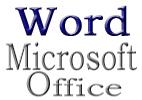 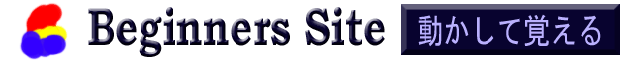 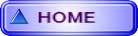 次の文字をアレンジしよう　１４ポイントの文字にする。　１２ポイント赤い太文字。　文字に二重の青いアンダーラインを入れる。　横倍角の文字にする。　文字を四角く囲むななめの文字にするフォントを英角ポップ体の文字にする次の漢字に送りかなを入れよう！　※カタカナで送りかなを入れる。タブを使い、文章を編集します。名前	千葉　幸子生年月日	平成１年１２月２４日			生まれ			小学６年生好きな科目	算数・国語クラブ活動	バスケット部趣味	パソコン・読書次の文字をアレンジしよう１４ポイントの文字にする。１２ポイント赤い太文字。文字に二重の青いアンダーラインを入れる。横倍角の文字にする。文字を四角く囲むななめの文字にするフォントを英角ポップ体の文字にする次の漢字に送りかなを入れよう！春夏秋冬一朝一夕　※カタカナで送りかなを入れる。超常現象タタブを使い、文章を編集します。